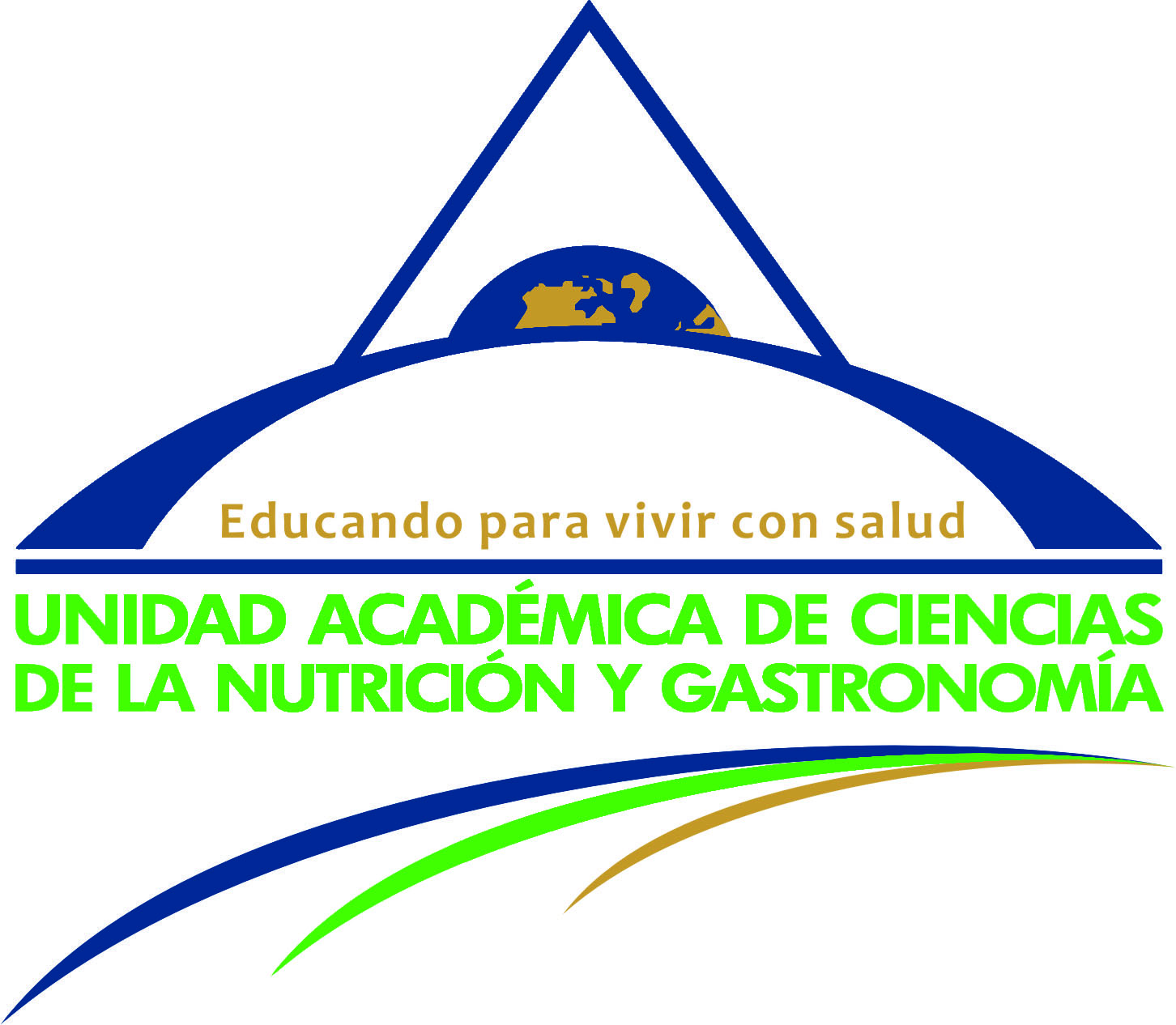 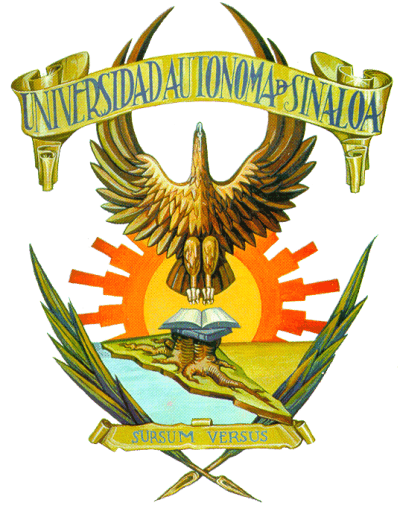 CARTA COMPROMISO DE PRÁCTICAS PROFESIONALES EN JORNADA ACUMULADA O TURNO VESPERTINOCon el fin de dar cumplimiento a las Prácticas Profesionales y a lo estipulado en el reglamento, el que suscribe:DATOS PERSONALES:_______________________________________________________________Apellido Paterno 		Apellido Materno 	            	   Nombre(s)_______________________________________________________________Número de cuenta		                                              Grado y GrupoSolicito autorización para prestar mis prácticas profesionales en _____________________________________________________________(Nombre de la unidad receptora)Jornada acumulada- fin de semanaLunes a viernes en turno vespertinoComprometiéndome a sujetarme a los lineamientos de las prácticas profesionales y a cumplir en la forma y período manifestado, así como a observar una conducta ejemplar durante la permanencia en el lugar de práctica, a fin de acrecentar el prestigio de la institución, de no hacerlo así, me doy por  enterado que seré expulsado del lugar de prácticas y que no me será extendida la constancia de acreditación de las prácticas profesionales.ConformeEl interesado